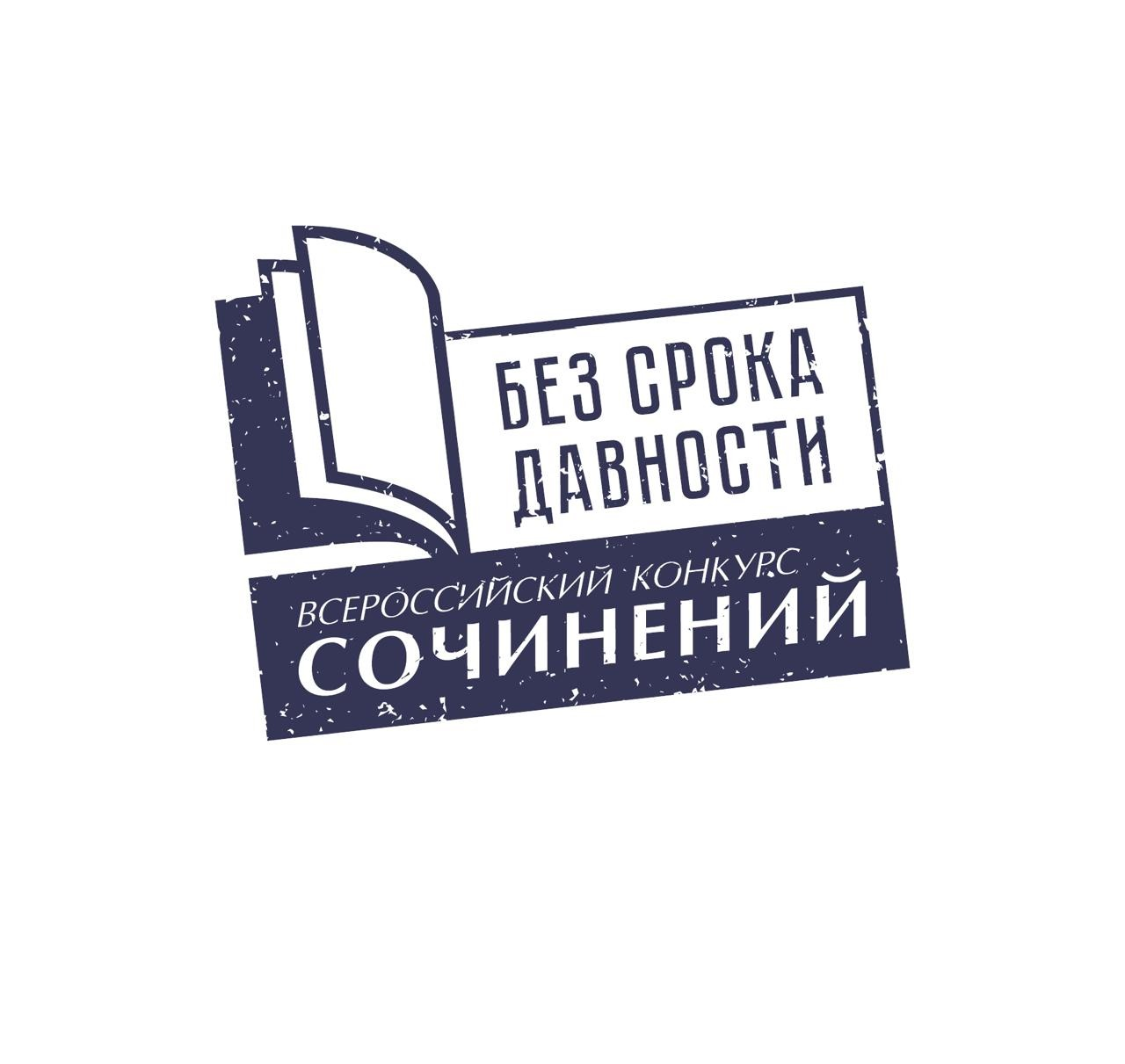 Бланк конкурсной работы Всероссийского конкурса сочинений 
«Без срока давности»2 страница Класс (курс) обучения участника: Тематическое направление: Жанр сочинения: Тема сочинения:  Сочинение:Субъект Российской Федерации / Зарубежный участник Конкурса/ Школа МИДСанкт-ПетербургГород (населенный пункт)Санкт-ПетербургПолное название образовательной организацииГосударственное бюджетное общеобразовательное учреждение средняя общеобразовательная школа № 382 Красносельского района Санкт-ПетербургаУчастник КонкурсаФамилияИмяОтчество